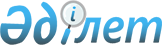 Об определении лицензиара в сфере использования атомной энергииПостановление Правительства Республики Казахстан от 23 апреля 2015 года № 274

      В соответствии с подпунктом 2) статьи 10 Закона Республики Казахстан от 16 мая 2014 года «О разрешениях и уведомлениях» Правительство Республики Казахстан ПОСТАНОВЛЯЕТ:



      1. Определить лицензиаром в сфере использования атомной энергии Комитет атомного и энергетического надзора и контроля Министерства энергетики Республики Казахстан.



      2. Признать утратившим силу постановление Правительства Республики Казахстан от 10 июля 2013 года № 716 «О некоторых вопросах лицензирования деятельности в сфере использования атомной энергии» (САПП Республики Казахстан, 2013 г., № 41, ст. 611).



      3. Настоящее постановление вводится в действие по истечении десяти календарных дней после дня его первого официального опубликования.      Премьер-Министр

      Республики Казахстан                     К. Масимов
					© 2012. РГП на ПХВ «Институт законодательства и правовой информации Республики Казахстан» Министерства юстиции Республики Казахстан
				